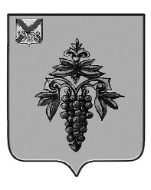 ДУМА ЧУГУЕВСКОГО МУНИЦИПАЛЬНОГО ОКРУГА Р Е Ш Е Н И ЕПринято Думой Чугуевского муниципального округа«22» мая 2024 годаСтатья 1. Общие положенияВнести в Устав Чугуевского муниципального округа Приморского края (далее - Устав) следующее изменение:1) в пункте 39 статьи 4 Устава после слов «и их береговым полосам» дополнить словами «, а также правил использования водных объектов для рекреационных целей».Статья 2. Заключительные положенияНастоящее решение вступает в силу после государственной регистрации со дня его официального опубликования.Врио главы Чугуевского муниципального округа	                                     		   Н.В. Кузьменчук«23» мая 2024г.№ 602 – НПА О внесении изменений в Устав Чугуевского муниципального округа Приморского края